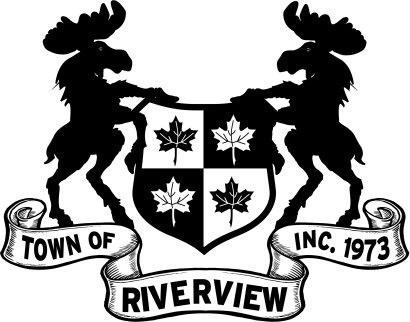 BY-LAW No. 300-7-8A BY-LAW TO AMEND THE TOWN OF RIVERVIEW ZONING BY-LAWBE IT ENACTED by the Town Council of the Town of Riverview as follows:	The Town of Riverview Zoning By-Law, being By-Law No. 300-7, ordained and passed on October 22, 2018 and filed in the Albert County Registry Office on January 16, 2019 as number 38741691, is hereby amended as follows:Schedule A, being the Town of Riverview Zoning Map, is amended as shown on the map dated June 6, 2022, attached hereto as Schedule A-8. ENACTED this _____ day of ______________________, A.D. 2022. ______________________________                               __________________________MAYOR                                                                           TOWN CLERK  Andrew J. LeBlanc				            Annette CrummeyFirst Reading: August 8, 2022                           Second Reading                      Third Reading              